Příloha obj. č. OV-9/2023Předmětem objednávky je posouzení, které určí velikost změn hladin a vlivy změn hydrogeologických poměrů na stavby okolní a také technická opatření, která bude nutné navrhnout ke zvládání podzemních vod na samotné stavbě vlečky a minimalizování vlivu změny hydrogeologických poměrů na okolní stavby. Předmětný posudek bude koordinován se zpracovatelem Studie vlečkového napojení areálu Logistického centra AČR Mošnov, aktuálně zpracovávané společností Dopravní projektování, spol. s.r.o.Objednávka vychází z nabídky zaslané zástupcem dodavatele dne 28.4.2023 zahrnující: realizaci 4 průzkumných vrtů v trase polohy kolejové vlečky a provedení krátkodobé čerpací zkoušky pro ověření parametrů štěrkového kolektoru. Navrženy jsou komplexní vrty až do předkvartérního podloží – neogénuodběr a analýzu vzorků zemin z hlediska geotechnických parametrůzhodnocení a návrh dalšího postupudetailní obsah objednávky viz tabulka níže.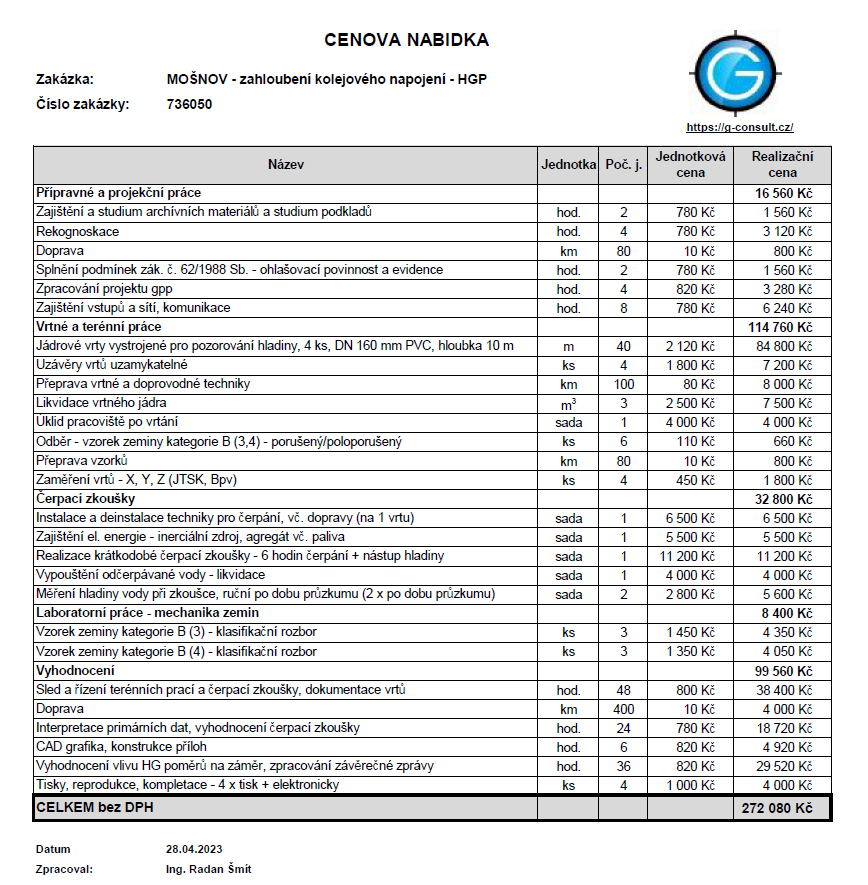 